OUTPUT:-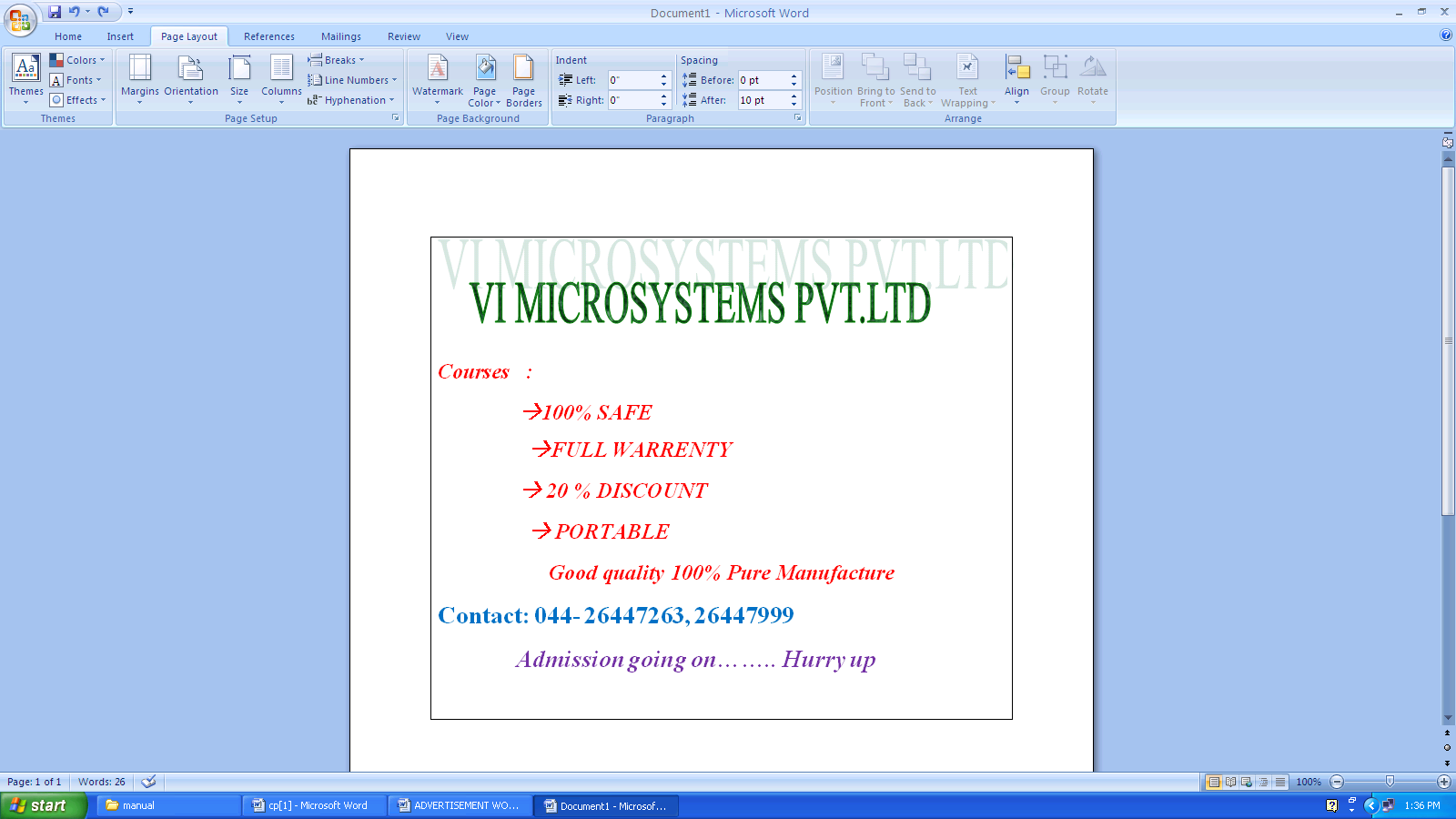 OUTPUT: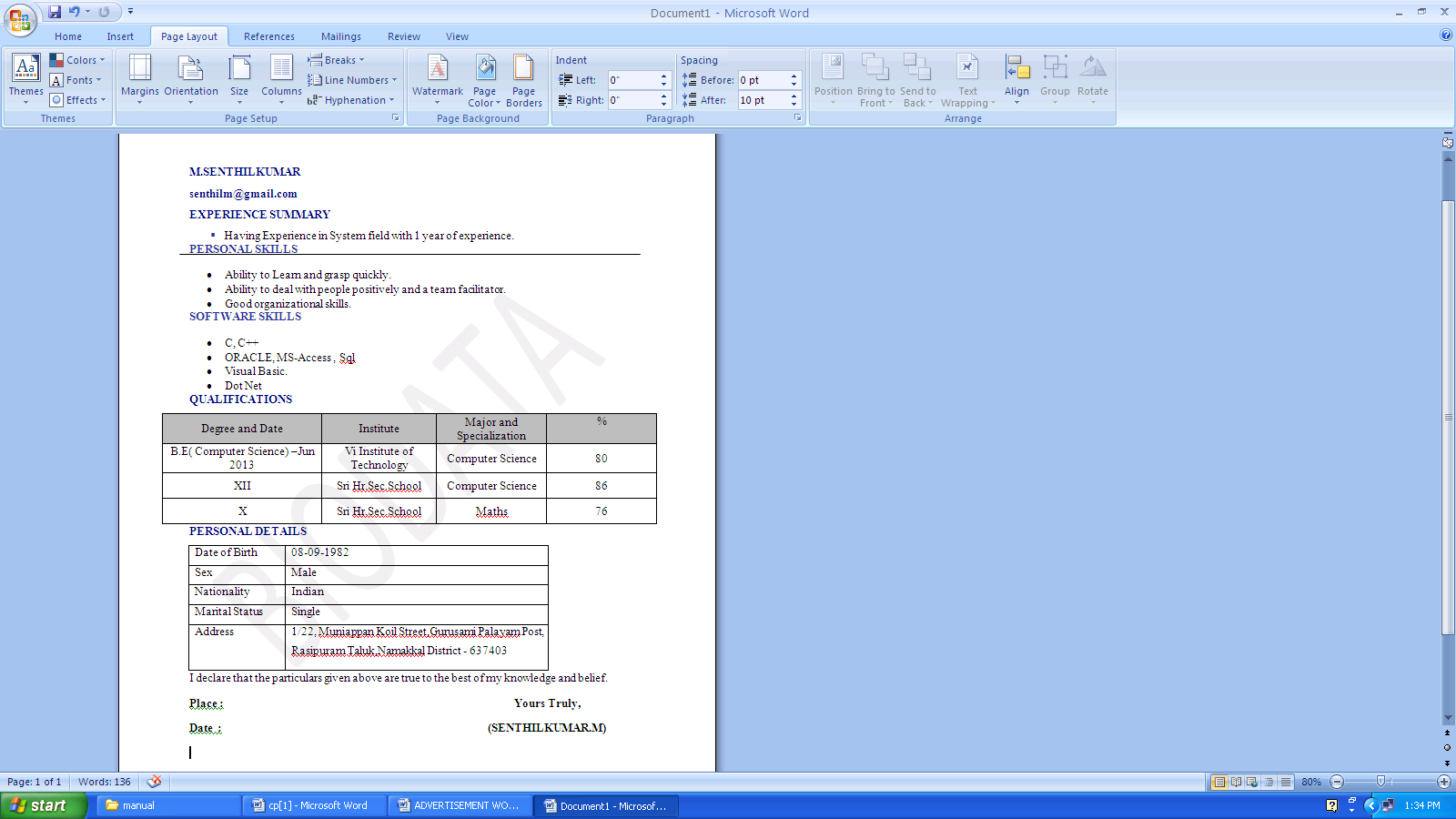 OUTPUT:-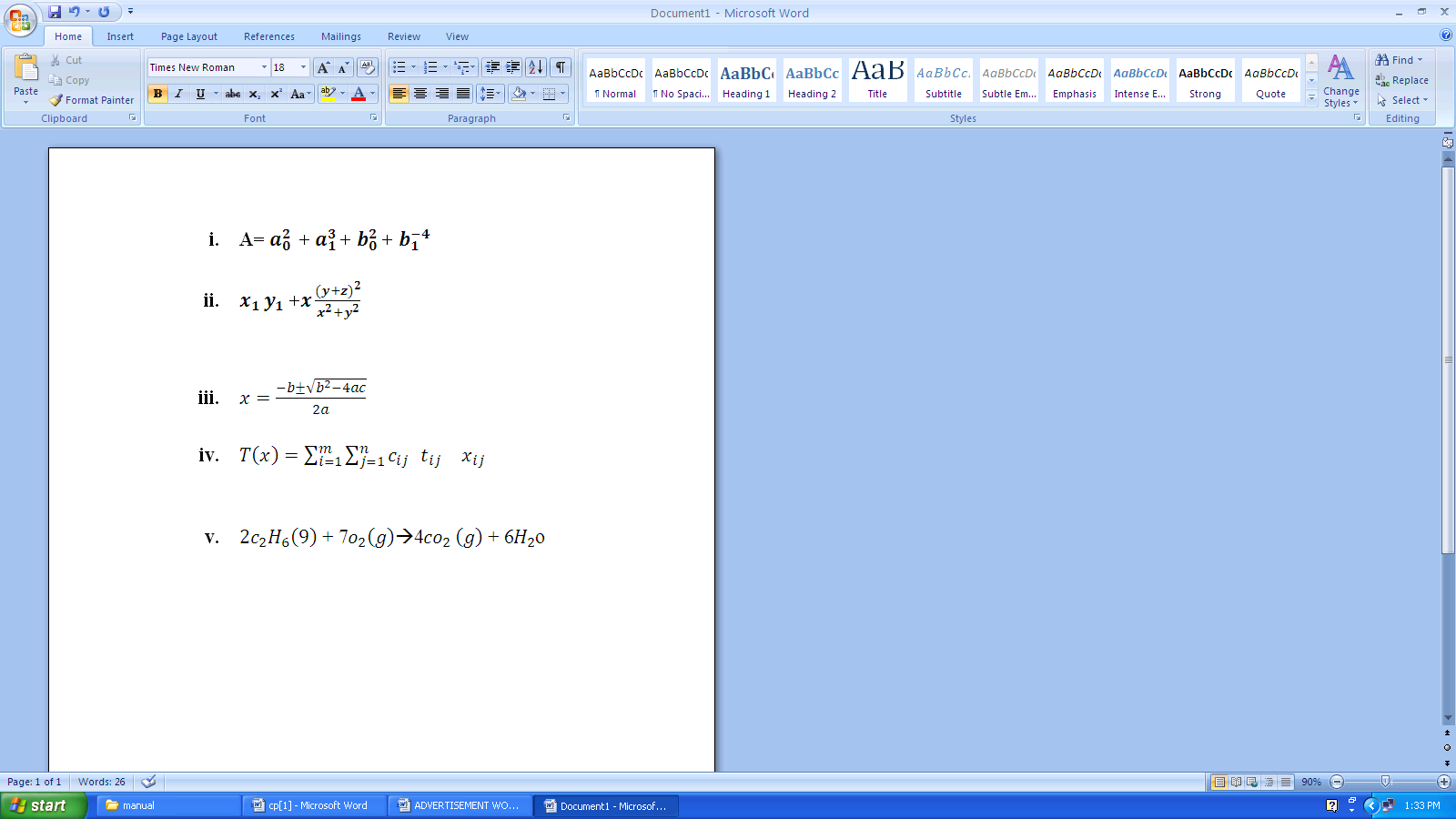 OUTPUT:-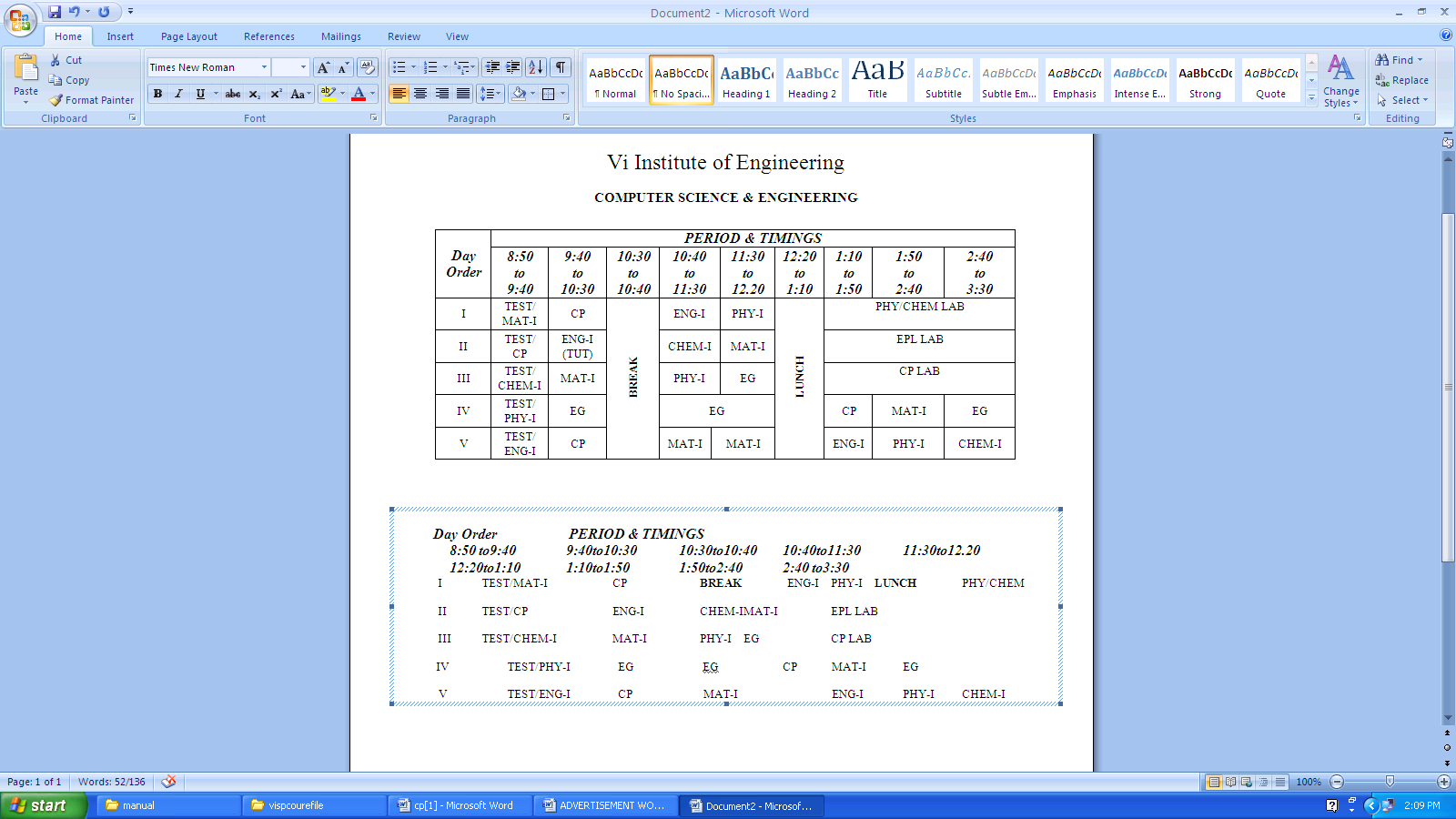 OUTPUT:-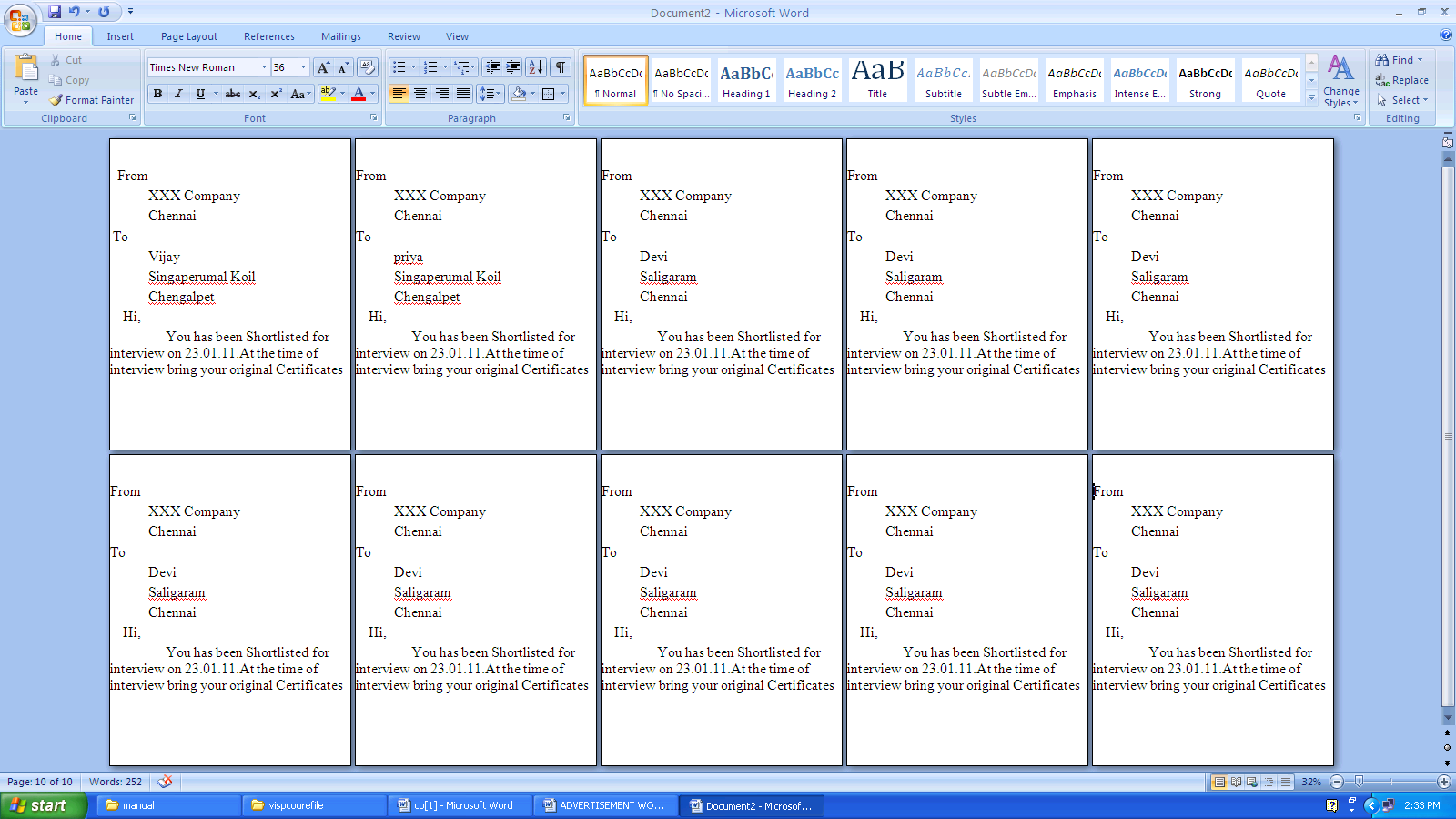 OUTPUT:-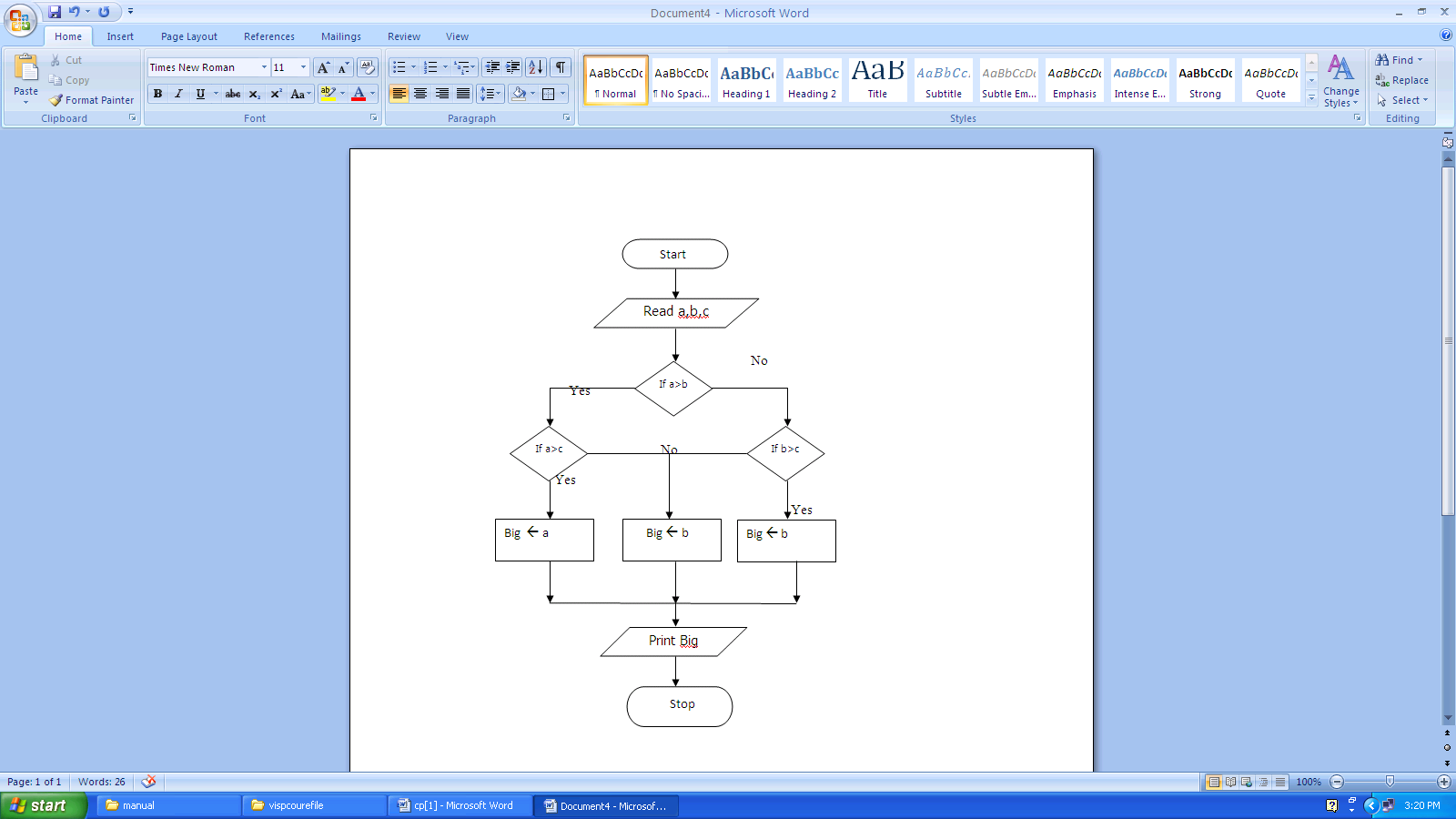 OUTPUT:-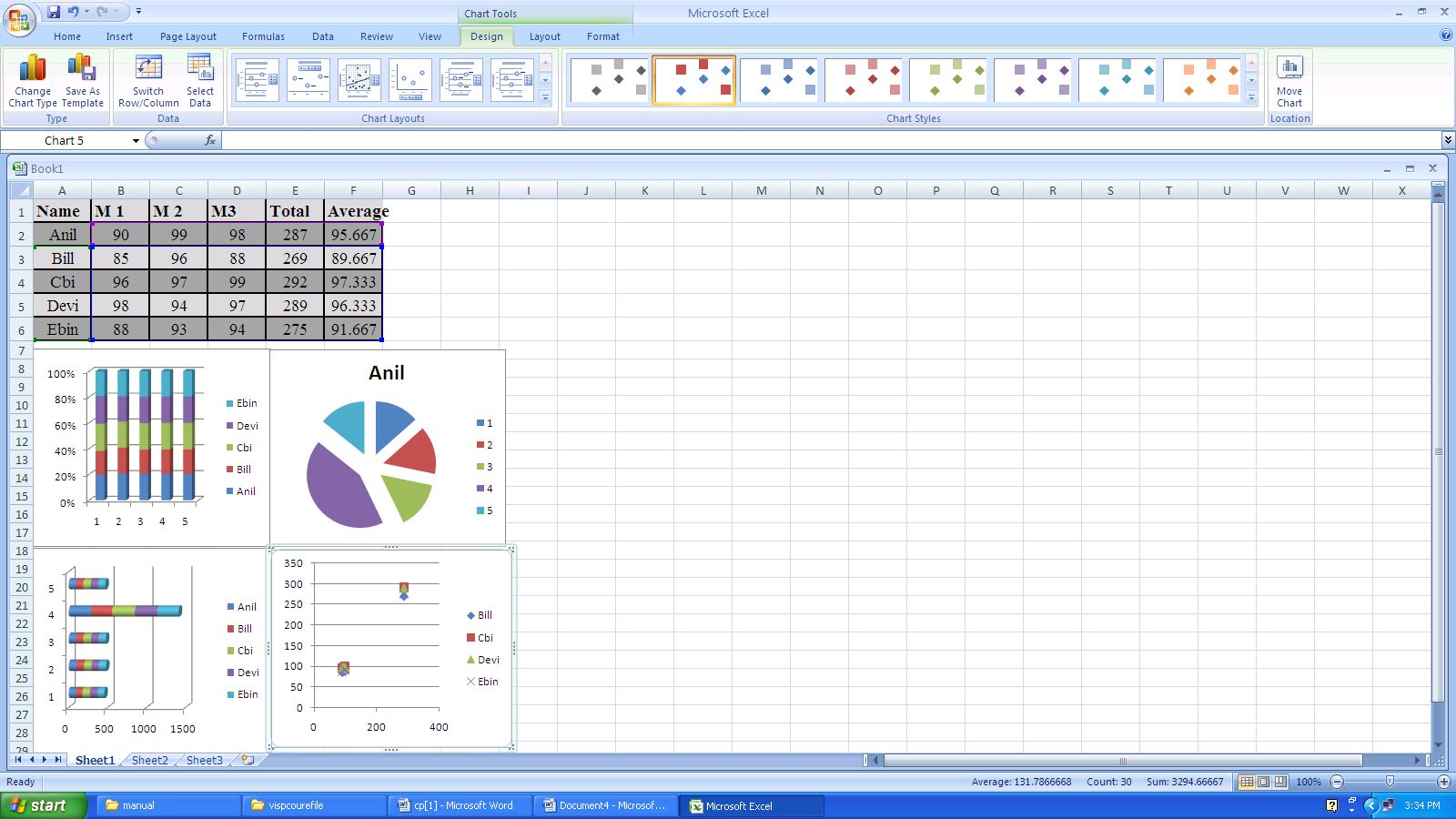 OUTPUT:-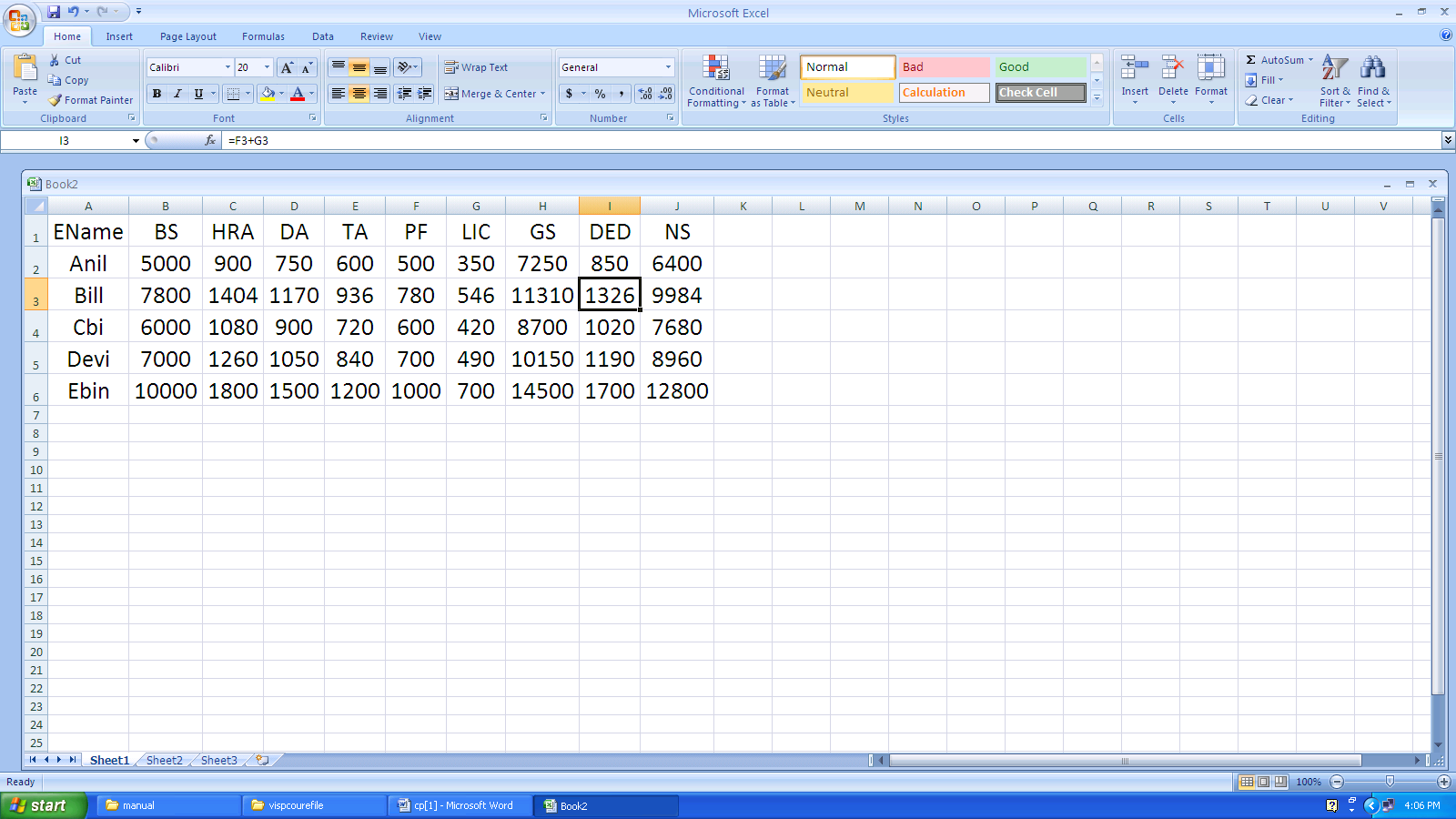 OUTPUT:-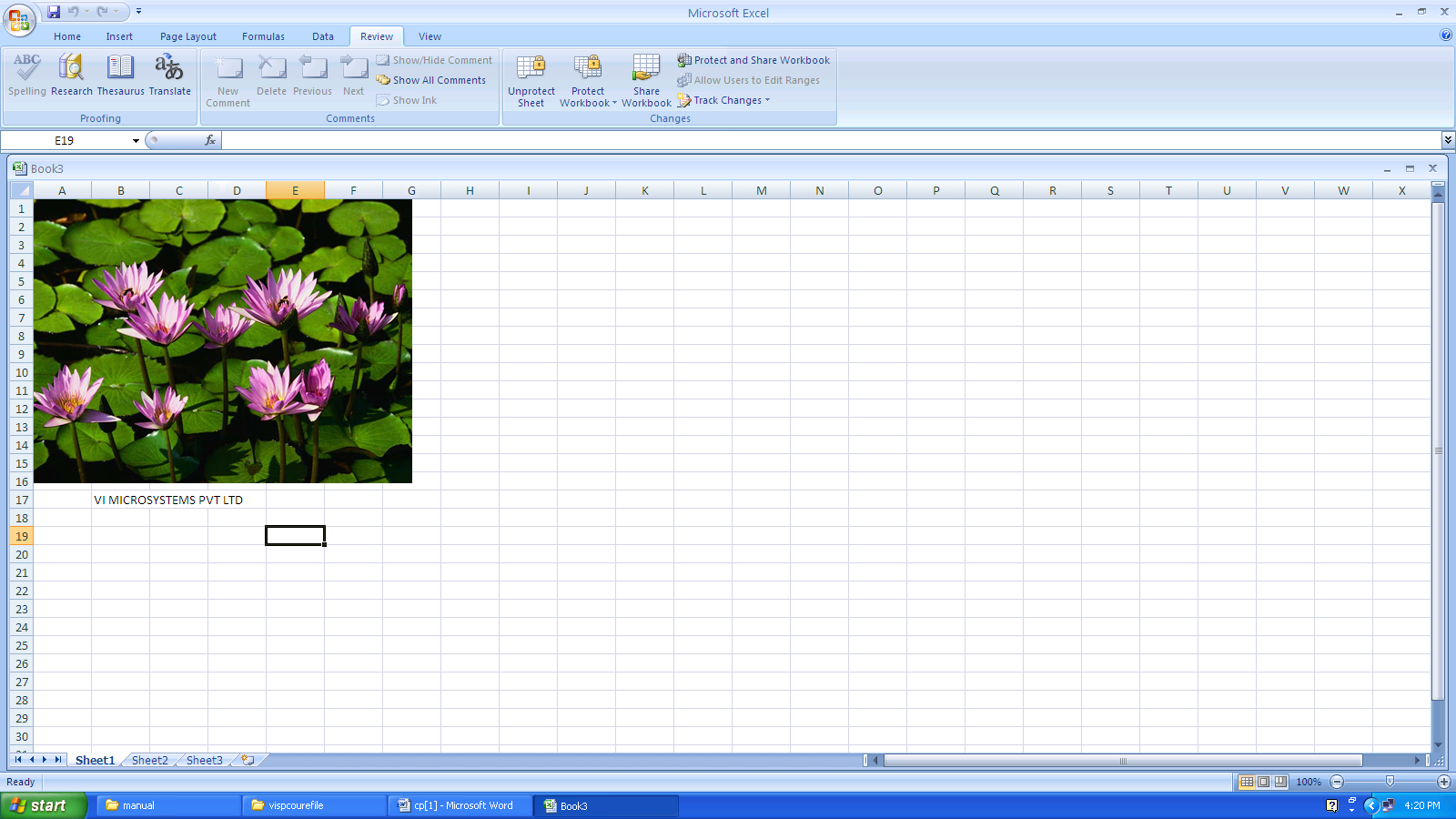 OUTPUT:-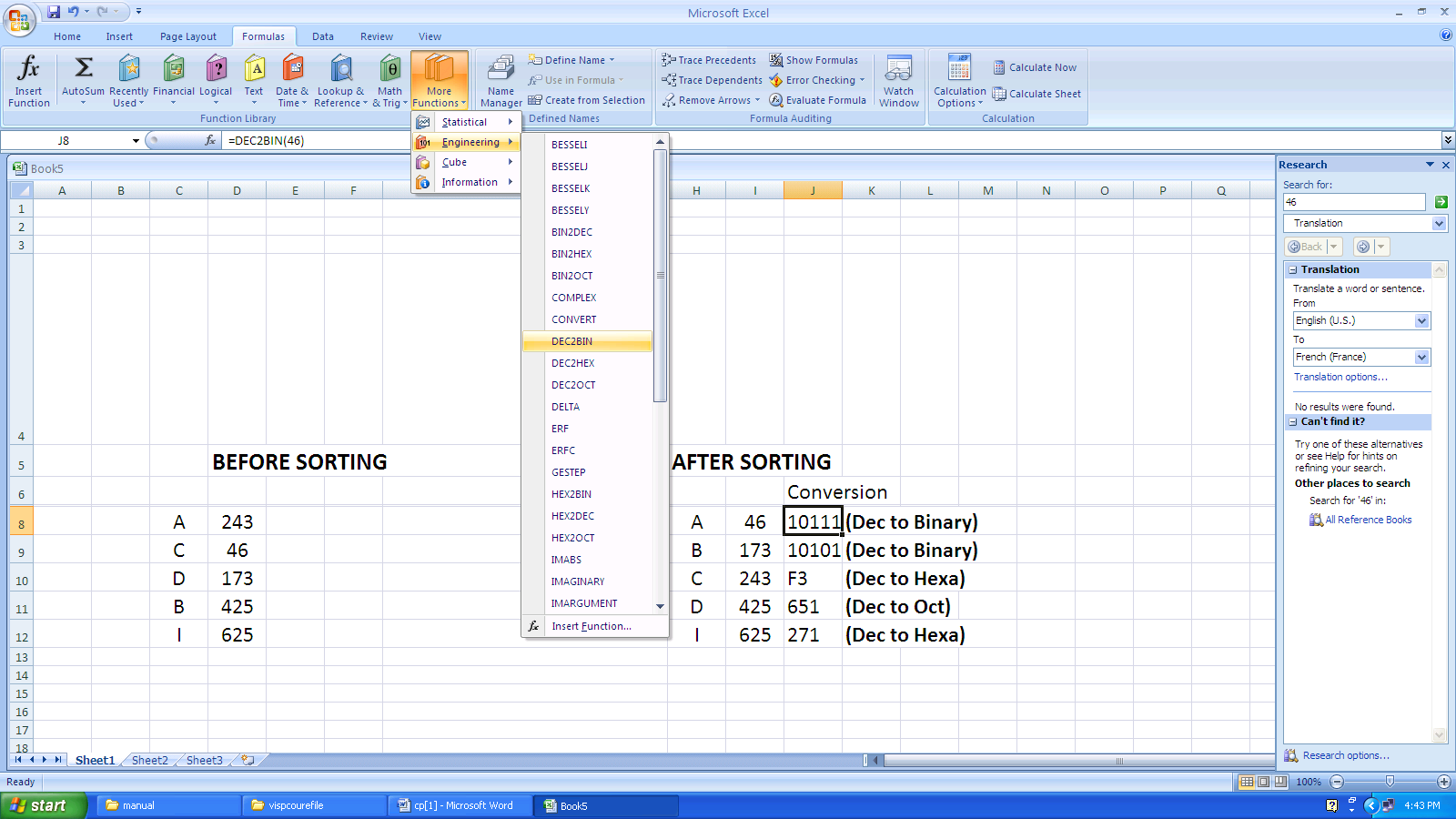 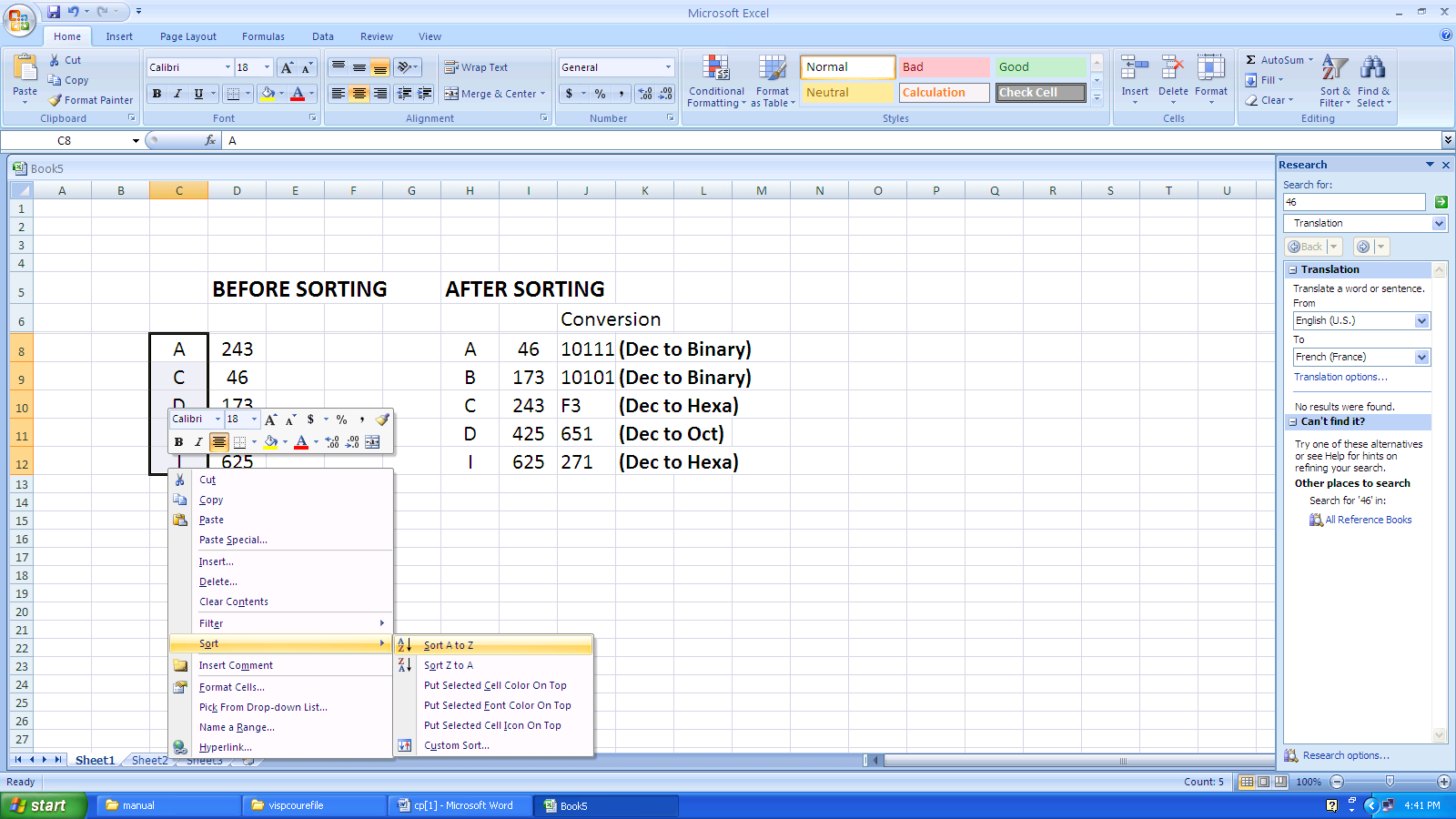 PROGRAM:#include<stdio.h>#include<conio.h>main(){float b;int a;printf("\nEnter an Integer\n");scanf("%d",&a);b=(float)a;printf("\nThe Converted float value is %f",b);}OUTPUT:Enter an Integer45The Converted float value is 45.00000PROGRAM:#include<stdio.h>#include<conio.h>main(){int a,b,c;printf("Enter Number 1\n");scanf("%d",&a);printf("Enter Number 2\n");scanf("%d",&b);c=a*b;printf("\nThe Multiplication Result is %d\n",c);}OUTPUT:Enter Number 134Enter Number 27The Multiplication Result is 238PROGRAM:#include<stdio.h>#include<conio.h>main(){int m1,m2,m3,m4,m5,tot;float avg;printf("Enter 5 Marks\n");scanf("%d%d%d%d%d",&m1,&m2,&m3,&m4,&m5);tot=m1+m2+m3+m4+m5;avg=tot/5;printf("\nThe Average is %f\n",avg);}OUTPUT: Enter 5 Marks		8075859095The Average is 92.5PROGRAM:#include<stdio.h>#include<conio.h>main(){int v,g,c,d,dr;float r,nr;printf("Enter the value of v\n");scanf("%d",&v);printf("Enter the value of g\n");scanf("%d",&g);printf("Enter the value of c\n");scanf("%d",&c);printf("Enter the value of d\n");scanf("%d",&d);nr=(2*v)+(6.22*c*d);dr=g+v;r=nr/dr;printf("The Evaluated Result is %f\n",r);}OUTPUT:Enter the value of v2Enter the value of g4Enter the value of c6Enter the value of d8The Evaluated Result is 50.426666PROGRAM:#include<stdio.h>#include<conio.h>main(){int mm,m;printf("Enter the Millimeter\n");scanf("%d",&mm);m=mm*1000;printf("The Converted meter is %d",m);}OUTPUT:Enter the Millimeter12The Converted meter is 12000PROGRAM:#include<stdio.h>#include<conio.h>main(){int a,rem;printf("Enter a Number\n");scanf("%d",&a);rem=a%2;if(rem==0)printf("The Given Number is Even");elseprintf("The Given Number is Odd");}OUTPUT:Enter a Number13The Given Number is OddPROGRAM:#include<stdio.h>#include<conio.h>main(){int a,b,c;printf("Enter 3 Numbers\n");scanf("%d%d%d",&a,&b,&c);if(a>b){if(a>c){printf("The First Number %d(a) is Biggest\n",a);}}else if(b>c)16{printf("The Second Number %d(b) is Biggest\n",b);}elseprintf("The Third Number %d(c) is Biggest\n",c);}OUTPUT:Enter 3 Numbers592The Second Number 89(b) is BiggestPROGRAM:#include<stdio.h>main(){int i,n,sum=0;printf("Enter the range\n");scanf("%d",&n);i=1;while(i<=n){sum=sum+i;i++;}printf("\nThe sum of first %d numbers is %d\n",n,sum);}OUTPUT:Enter the range16The sum of first 16 numbers is 136PROGRAM:#include<stdio.h>main(){int n,i,sum=0;printf("Enter a Number\n");scanf("%d",&n);do{i=n%10;sum=sum+i;n=n/10;}while(n>0);printf("The Sum of digit is %d\n",sum);}OUTPUT:Enter a Number5891The Sum of digit is 23PROGRAM:#include<stdio.h>#include<conio.h>#include<math.h>int factorial(int n){int i,sum=1;for(i=1;i<=n;i++)sum=sum*i;return sum;}main(){int i,n,j,dr;float res=0.0,x,nr;printf("\nEnter the Value of x\n");scanf("%f",&x);printf("\nEnter the total no of terms\n");scanf("%d",&n);j=1;for(i=1;i<n*2;i+=2){nr=pow(x,i)*j;dr=factorial(i);res+=(nr/dr);j=-j;}printf("The Result of sine series is : %f\n",res);}OUTPUT:Enter the Value of x0.21Enter the total no of terms5The Result of sine series is : 0.208460PROGRAM:#include<stdio.h>#include<conio.h>main(){int a,b,ch,c;printf("\nEnter the Number 1:\n");scanf("%d",&a);printf("\nEnter the Number 2:\n");scanf("%d",&b);printf("\n1.Add\n2.Subtract\n3.Multiply\n4.Divide\n");printf("\nEnter the Choice:\n");scanf("%d",&ch);switch(ch){case 1:c=a+b;printf("\n %d + %d = %d\n",a,b,c);break;case 2:c=a-b;printf("\n %d - %d = %d\n",a,b,c);break;case 3:c=a*b;printf("\n %d * %d = %d\n",a,b,c);break;case 4:c=a/b;printf("\n %d / %d = %d\n",a,b,c);break;}}OUTPUT:Enter the Number 1:15Enter the Number 2:561.Add2.Subtract3.Multiply4.DivideEnter the Choice:215 - 56 = -41Enter the Choice:315*56=840PROGRAM:#include<stdio.h>#include<conio.h>#include<math.h>main(){int a,i,sum=0,n,ch,m;printf("\nEnter a Number\n");scanf("%d",&a);printf("\n1.Palindrome\n2.Armstrong\n3.Prime\n");printf("\nEnter the Choice:\n");scanf("%d",&ch);switch(ch){case 1:n=a;while(a>0){i=a%10;sum=(sum*10)+i;a=a/10;}if(n==sum)printf("Given Number is Palindrome\n");elseprintf("Given Number is Not Palindrome\n");break;case 2:n=a;do{i=a%10;sum=sum+(i*i*i);a=a/10;}while(a>0);if(n==sum)printf("Given Number is Armstrong\n");elseprintf("Given Number is Not Armstrong\n");break;case 3:m=5;n=sqrt(a);for(i=2;i<=n;i++){if(a%i==0){m=0;break;}}if(m==0)printf("Given Number is Prime\n");elseprintf("Given Number is Not Prime\n");break;}}OUTPUT:Enter a Number1211.Palindrome2.Armstrong3.PrimeEnter the Choice:1Given Number is PalindromePROGRAM:#include<stdio.h>#include<conio.h>main(){int i,n,a[10],sum=0;printf("Enter total no. of Elements\n");scanf("%d",&n);printf("Enter Array elements one by one\n");for(i=0;i<n;i++)scanf("%d",&a[i]);for(i=0;i<n;i++)sum=sum+a[i];printf("The Sum of Array Elements is %d\n",sum);}OUTPUT:Enter total no. of Elements8Enter Array elements one by one1569321045663211The Sum of Array Elements is 280PROGRAM:#include<stdio.h>#include<conio.h>main(){int i,n,a[10];printf("Enter total no. of Elements\n");scanf("%d",&n);printf("Enter Array elements one by one\n");for(i=0;i<n;i++)scanf("%d",&a[i]);printf("The even numbers of given array:\n");for(i=0;i<n;i++){if(a[i]%2==0)printf("%d\n",a[i]);}}OUTPUT:Enter total no. of Elements6Enter Array elements one by one981135612214The even numbers of given array:982214PROGRAM:#include<stdio.h>#include<conio.h>#include<string.h>main(){int mat1[10][10],mat2[10][10],resultant[10][10]={0};int m1,n1,m2,n2,I,j,k;printf(“enter the order of matrix 1:”);scanf(“%d %d”,&m1,&n1);printf(“enter the elements of matrix:”);for(i=0;i<m1;i++){for(j=0;j<n1;j++)scanf(“%d”,&mat1[i][j]);}printf(“enter the order of matrix 2:”);scanf(“%d %d”,&m2,&n2);printf(“enter the elements of matrix:”);for(i=0;i<m2;i++){for(j=0;j<n2;j++)scanf(“%d”,&mat2[i][j]);}if(n1!=m2){printf(“matrices are not compatible for multiplication”);exit(0) ;}else{for(i=0;i<m1;i++)for(j=0;j<n2;j++)for(k=0;k<n1;k++)resultant[i][j]=resultant[i][j]+mat1[i][k]*mat2[k][j];}printf(“the result of matrix multiplication is”);for(i=0;i<m1;i++){for(j=0;j<n2;j++)printf(“%d”, resultant is[i][j]);printf(“\n”);}}OUTPUT:enter the order of matrix 1:   2 3enter the elements of matrix:1 2 34 5 6enter the order of matrix 2:   3 3enter the elements of matrix:2 3 41 2 31 1 0The result of matrix multiplication is 7    10  1019  28  31PROGRAM:#include<stdio.h>#include<conio.h>#include<string.h>main(){char s[20],s1[20];printf("Enter a String\n");scanf("%s",s);strcpy(s1,s);if(strcmp(s,s1)==0)printf("The Given String is Palindrome\n");elseprintf("The Given String is Not Palindrome\n");}OUTPUT:Enter a StringmadamThe Given String is PalindromePROGRAM:#include<stdio.h>#include<conio.h>#include<string.h>main(){char s[20],s1[20];printf("Enter a String1\n");scanf("%s",s);printf("Enter a String2\n");scanf("%s",s1);strcat(s,s1);printf("The Concatenated String is %s\n",s);}OUTPUT:Enter a String1haiEnter a String2helloThe Concatenated String is haihelloPROGRAM:#include<stdio.h>#include<conio.h>void isleap(){int yr;printf("Enter a Year\n");scanf("%d",&yr);if(yr%4==0)printf("Given Year is Leap year");elseprintf("Given Year is Not a Leap year");}main(){isleap();}OUTPUT:Enter a Year1965Given Year is Not a Leap yearPROGRAM:#include<stdio.h>#include<conio.h>#include<math.h>float area(){int a,b,c;float s,ar;printf("Enter 3 Sides\n");scanf("%d%d%d",&a,&b,&c);s=(a+b+c)/2;ar=sqrt(s*(s-a)*(s-b)*(s-c));return ar;}main(){float a;a=area();printf("The Area of Triangle is %f\n",a);}OUTPUT:Enter 3 Sides1287The Area of Triangle is 19.748418PROGRAM:#include<stdio.h>#include<conio.h>void sorting(int a[],int n){	int i,j,t;for(i=0;i<n-1;i++){for(j=i+1;j<n;j++){if(a[i]>a[j]){t=a[i];a[i]=a[j];a[j]=t;}}}printf("Array Elemets before sorting\n");for(i=0;i<n;i++)printf("%d\t",a[i]);}main(){int i,a[10],n;printf("Enter total no. of elements\n");scanf("%d",&n);printf("Enter Array Elements one by one\n");for(i=0;i<n;i++)scanf("%d",&a[i]);printf("Array Elemets before sorting\n");for(i=0;i<n;i++)printf("%d\t",a[i]);printf("\n");sorting(a,n);}OUTPUT:Enter total no. of elements6Enter Array Elements one by one2129453011Array Elements before sorting21 2 9 45 30 11Array Elements before sorting2 9 11 21 30 45PROGRAM:#include<stdio.h>#include<conio.h>int small(int a[],int n){int s,i;s=a[0];for(i=0;i<n;i++){if(a[i]<s)s=a[i];}return s;}main(){int i,a[10],n,s;printf("Enter total no. of elements\n");scanf("%d",&n);printf("Enter Array Elements one by one\n");for(i=0;i<n;i++)scanf("%d",&a[i]);printf("Array Elemets:\n");for(i=0;i<n;i++)printf("%d\t",a[i]);printf("\n");s=small(a,n);printf("The Smallest element of given array is %d",s);}OUTPUT:Enter total no. of elements5Enter Array Elements one by one1982660Array Elements:1 98 2 66 0The Smallest element of given array is 0PROGRAM:#include<stdio.h>#include<conio.h>void swap(int,int);void main(){int a=10,b=20;printf(“Before swap values are: %d%d\n”,a,b);swap(a,b);printf(“After swap values are: %d%d\n”,a,b);}void swap(int x,int y){x=x+y;y=x-y;x=x-y;printf(“In swap functions values are: %d%d\n”,x,y);}OUTPUT:Before swap values are: 10 20In swap functions values are: 20 10After swap values are:10 20PROGRAM:#include<stdio.h>#include<conio.h>void swap(int*,int*);void main(){int a=10,b=20;printf(“Before swap values are: %d%d\n”,a,b);swap(&a,&b);printf(“After swap values are: %d%d\n”,a,b);}void swap(int* x,int *y){*x=*x+*y;*y=*x-*y;*x=*x-*y;printf(“In swap functions values are: %d%d\n”,*x,*y);}OUTPUT:Before swap values are: 10 20In swap functions values are: 20 10After swap values are:20 10PROGRAM:#include<stdio.h>#include<conio.h>int factorial(int n){if(n==0 || n==1)return 1;elsereturn n*factorial(n-1);}main(){int n;printf("\nEnter a Number\n");scanf("%d",&n);printf("\nThe factorial of %d is %d\n",n,factorial(n));}OUTPUT:Enter a Number 6The factorial of 6 is 720PROGRAM:#include<stdio.h>int sum(int n,int s){if(n<10)return n;elsereturn (n%10)+sum(n/10,s);}main(){int n,s=0;printf("\nEnter a Number\n");scanf("%d",&n);s=sum(n,s);printf("\nThe sum of digits %d is %d\n",n,sum(n,s));}OUTPUT:Enter a Number 46612The sum of digits 46612 is 19PROGRAM:#include<stdio.h>#include<conio.h>struct student{int rno,m1,m2,m3;float avg;char name[20],dept[10];};main(){struct student s;printf("Enter the Student Details:\n");printf("Enter the Stuent roll no:\n");scanf("%d",&s.rno);printf("Enter the Stuent Name:\n");scanf("%s",&s.name);printf("Enter the Stuent Dept:\n");scanf("%s",&s.dept);printf("Enter the 3 marks:\n");scanf("%d%d%d",&s.m1,&s.m2,&s.m3);s.avg=(s.m1+s.m2+s.m3)/3;printf("The Student Average is :%f\n",s.avg);}OUTPUT:Enter the Student Details:Enter the Stuent roll no:12Enter the Stuent Name:KumarEnter the Stuent Dept:CSEEnter the Stuent marks:401890The Student Average is :49.000000PROGRAM:#include<stdio.h>#include<conio.h>struct student{int rno,m1,m2,m3;float avg;char name[20],dept[10];};void find_student(int a,struct student s[],int n){int i;printf("The Student Detail of %d\n",a);for(i=0;i<n;i++){if(s[i].rno==a){printf("%s\t%s\t%d\t%d\t%d\t%f\n",s[i].name,s[i].dept,s[i].m1,s[i].m2,s[i].m3,s[i].avg);break;}}}main(){int i,n,rno;struct student s[10];printf("Enter total no. of Students\n");scanf("%d",&n);for(i=0;i<n;i++){printf("Enter the Student %d Details:\n",(i+1));printf("Enter the roll no:\n");scanf("%d",&s[i].rno);printf("Enter the Name:\n");scanf("%s",&s[i].name);printf("Enter the Dept:\n");scanf("%s",&s[i].dept);printf("Enter the 3 marks:\n");scanf("%d%d%d",&s[i].m1,&s[i].m2,&s[i].m3);s[i].avg=(s[i].m1+s[i].m2+s[i].m3)/3;}printf("Enter the rollno to find:\n");scanf("%d",&rno);find_student(rno,s,n);}OUTPUT:Enter total no. of Students2Enter the Student 1 Details:Enter the roll no:12Enter the Name:KumarEnter the Dept:cseEnter the 3 marks:456788Enter the Student 2 Details:Enter the roll no:13Enter the Name:PrabhuEnter the Dept:cseEnter the 3 marks:778967Enter the rollno to find:13The Student Detail of 13Prabhu cse 77 89 67 77.000000PROGRAM:#include<stdio.h>#include<conio.h>union book{int price;char bname[20];};main(){union book b;printf("Enter the Book Details:\n");printf("Enter the Book Name:\n");scanf("%s",&b.bname);printf("Enter the Book Price:\n");scanf("%d",&b.price);printf("BOOK DETAILS:\n");printf("%s\t%d\n",b.bname,b.price);printf("Enter the Book Name:\n");scanf("%s",b.bname);printf("Book Name=%s\n",b.bname);}OUTPUT:Enter the Book Details:Enter the Book Name:EnglishEnter the Book Price:150BOOK DETAILS:150Enter the Book Name:EnglishBook Name=EnglishPROGRAMS#include<stdio.h>int main (){   int  n = 20, *pntr;       pntr = &n;     printf("Address of n variable: %x\n", &n  );   printf("Address stored in pntr variable: %x\n", pntr );   printf("Value of *pntr variable: %d\n", *pntr );   return 0;}OUTPUT:Address of n variable:2cb60f04Address stored in pntr variable: 2cb60f04Value of *pntr variable:20PROGRAM#include<stdio.h>#include<string.h>#include<stdlib.h>int main(){    char *mem_alloc;mem_alloc = malloc( 15 * sizeof(char) );if(mem_alloc== NULL ){      printf("Couldn't able to allocate requested memory\n");}else{      strcpy( mem_alloc,"w3schools.in");}printf("Dynamically allocated memory content : %s\n", mem_alloc );free(mem_alloc);}OUTPUT:Dynamically allocated memory content : W3Schools.inPROGRAM:#include<stdio.h>    #include<stdlib.h> int main()    {        char ch, source_file[25], target_file[25];     FILE *source, *target;         printf("Enter name of file to copy\n");    gets(source_file);        source = fopen(source_file, "r");    if( source == NULL )        {            printf("Press any key to exit...\n");            exit(EXIT_FAILURE);        }     printf("Enter name of target file\n");    gets(target_file);     target = fopen(target_file, "w");     if( target == NULL )    {        fclose(source);                printf("Press any key to exit...\n");                exit(EXIT_FAILURE);    }           while( ( ch = fgetc(source) ) != EOF )        fputc(ch, target);          printf("File copied successfully.\n");                fclose(source);                fclose(target);               return 0;}OUTPUT:Enter name of file to copy:File1.cEnter name of target file:file2.cFile copied successfullyPROGRAM#include <stdio.h>int main(){FILE *fp;int no_lines = 0;char filename[40], sample_chr;printf("Enter file name: ");scanf("%s", filename);fp = fopen(filename, "r");sample_chr = getc(fp);while (sample_chr != EOF) {if (sample_chr == ''){     no_lines=no_lines+1; } sample_chr = getc(fp); } fclose(fp);  printf("There are %d lines in %s", no_lines, filename);return 0;}OUTPUT:Enter the file name:file1.txtThere are 5 lines in file1.txt